บันทึกข้อความส่วนราชการ สำนักปลัด  องค์การบริหารส่วนตำบลพะงาด	ที่ 		นม 92801/				วันที่	21 ตุลาคม 2564			เรื่อง รายงานสรุปผลการดำเนินงานร้องทุกข์ ประจำปีงบประมาณ พ.ศ. 2564    เรียน	นายกองค์การบริหารส่วนตำบลพะงาด	เรื่องเดิม 	ตามที่องค์การบริหารส่วนตำบลพะงาด ได้จัดตั้งศูนย์รับเรื่องราวร้องเรียนร้องทุกข์ ประจำองค์การบริหารส่วนตำบลพะงาด เพื่อรับเรื่องร้องทุกข์ นั้น	ข้อเท็จจริง	สำนักงานปลัด ได้ดำเนินการเป็นไปตามคู่มือปฏิบัติงานร้องทุกข์ ขององค์การบริหารส่วนตำบลพะงาด จึงขอรายงานผลการดำเนินงานร้องทุกข์ ประจำปีงบประมาณ พ.ศ. 2564 โดยได้รับข้อร้องทุกข์ ทั้งหมดจำนวน 117 เรื่อง ได้ดำเนินการแล้วเสร็จจำนวน 117 เรื่อง ส่วนข้อร้องทุกข์เกี่ยวกับเจ้าหน้าที่ของรัฐและร้องทุกข์เกี่ยวกับการจัดซื้อจัดจ้าง ปรากฏว่าไม่ได้รับข้อร้องทุกข์ แต่อย่างใด พร้อมนี้ได้แนบแบบรายงานผลการปฏิบัติงานสรุปผลการดำเนินงานเรื่องร้องทุกข์ ประจำปีงบประมาณ พ.ศ. 2564 ประกอบด้วยผลการดำเนินงานเรื่องร้องทุกข์ ประจำปีงบประมาณ พ.ศ. 2564รายงานสรุปปัญหา/อุปสรรค และแนวทางการแก้ไขข้อร้องเรียน ประกอบด้วย2.1 เรื่องข้อร้องทุกข์ทั่วไป2.2 เรื่องร้องทุกข์เจ้าหน้าที่รัฐ2.3 เรื่องร้องทุกข์การจัดซื้อจัดจ้าง	ข้อพิจารณา	จึงเรียนมาเพื่อโปรดทราบ								(นางสาวคณิษฐ์ชญา  ธนาพรจิราพงศ์)									หัวหน้าสำนักปลัดความเห็น.................................................................................................................(ลงชื่อ)....................................................			ความเห็น.............................................................	       (นางวิลาวัลย์ ปลั่งกลาง)				……………………………………………………………………ปลัดองค์การบริหารส่วนตำบลพะงาด  (ลงชื่อ)......................................................						    (นางวิลาวัลย์ ปลั่งกลาง)				     		  ปลัดองค์การบริหารส่วนตำบลปฏิบัติหน้าที่				       นายกองค์การบริหารส่วนตำบลพะงาดแบบรายงานผลการดำเนินงานแก้ไขปัญหาความเดือนร้อนของประชาชน ประจำปี พ.ศ. 2564asองค์การบริหารส่วนตำบลพะงาด  อำเภอขามสะแกแสง  จังหวัดนครราชสีมาลงชื่อ...............................................ผู้รายงาน(นายชาติ  งามจันทร์)นายช่างโยธาอาวุโสวันที่รับคำร้องเรื่องวันที่ออกดำเนินการจำนวนดำเนินการแล้วเสร็จดำเนินการไม่แล้วเสร็จหมายเหตุ19 ก.พ 2564ซ่อมไฟฟ้าสาธารณะ ม.425 ก.พ 25641/-19 ก.พ 2564ซ่อมไฟฟ้าสาธารณะ ม.524 ก.พ 25641/-22 ก.พ 2564ซ่อมไฟฟ้าสาธารณะ ม.624 ก.พ 25643/-23 ก.พ 2564ซ่อมไฟฟ้าสาธารณะ ม.724 ก.พ 25642/-1 มี.ค 2564ซ่อมไฟฟ้าสาธารณะ ม.65 มี.ค 25641/-14 มิ.ย 2564ซ่อมไฟฟ้าสาธารณะ ม.418 มิ.ย 25641/-15 มิ.ย 2564ซ่อมไฟฟ้าสาธารณะ ม.418 มิ.ย 25641/-1 ก.ค 2564ซ่อมไฟฟ้าสาธารณะ ม.44 ก.ค 25641/-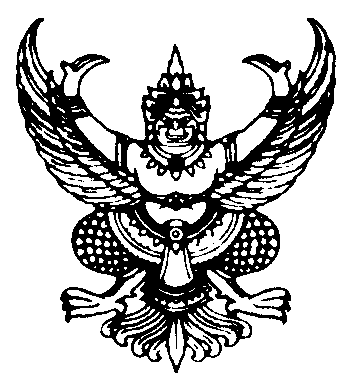 